So you think you can use the MS PAINT Program? 1The Pizza ChallengeSTAGE 1 SET UP YOU SHEET SO IT WILL PRINT PROPERLYOpen PAINT from the shared driveFILE>PAGESETUP change orientation to landscapeNow click on the edge of the white box and make it fill the screenFILE> PAGESETUP again and for to 1 page x 1 page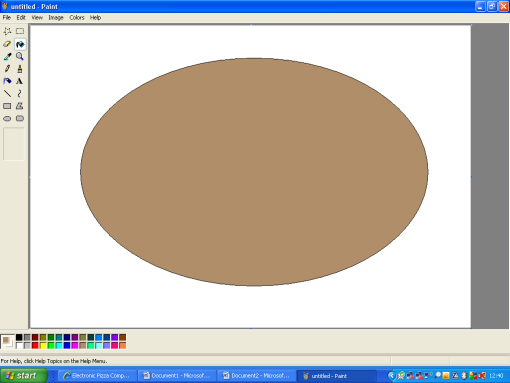 STAGE 2 SET UP YOUR PIZZA BASEPut in your pizza base use shapes tool.Create a COLOURS>EDIT COLOURS>DEFINE CUSTOM COLOURS to get the base colour just right.  Use the paint pot to fill the shape.STAGE 3 ADD THE TOMATO SAUCE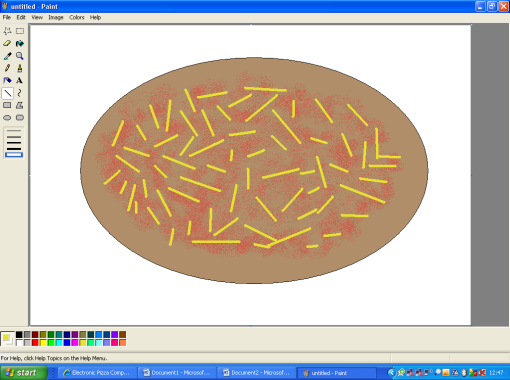 Create a custom colour for your tomato sauceThen use the airbrush spray toolSTAGE 4 ADD YOUR CHEESECreate a custom colour for your cheeseNow use the line tool on thickest width to add your cheese all overSTAGE 5 ADD YOUR TOPPINGS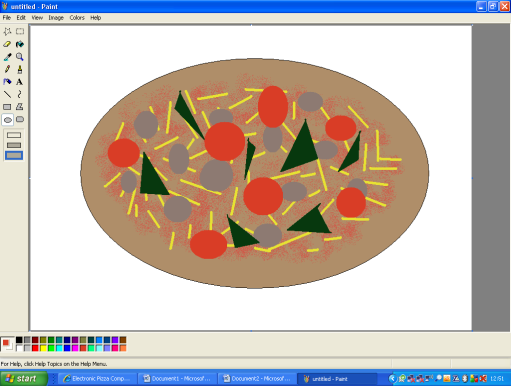 Choose from; ham, mushroom, pineapple, peppers, meatballs, tuna, prawns, sweetcorn, pepperoni and anything else you like that isn’t listed here.Come up with creative ways of adding toppingsSTAGE 6 PRINTINGPrint out a test sheet (black and white) when finished.If it prints OK print in colour